Подтверждаю достоверность изложенных в карточке сведений.Руководитель: 		Директор                                                              Ю.К. Шинкевич                                             	должность                                        подпись                                        расшифровкам.п.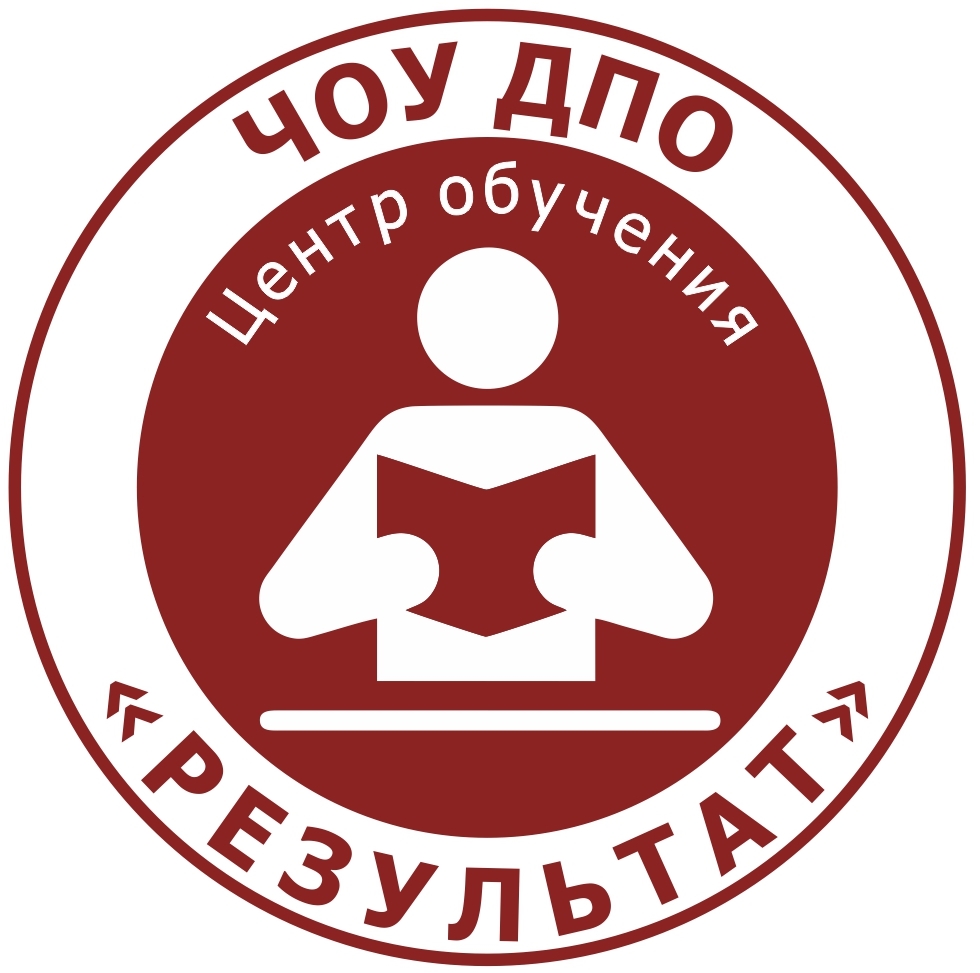 Частное образовательное учреждение дополнительного профессионального образования «Центр обучения «Результат»Почтовый адрес: ул. Микова, 10, г. Краснотурьинск, Свердловская область, 624440,Юридический адрес: ул. Микова, 10, г. Краснотурьинск, Свердловская область, 624440,телефон/факс: 8(34384) 4-71-35, e-mail: y.shinkevich@ural-diagnostika.ruОГРН 1156600001348, ИНН/КПП 6617024884/661701001БИК 046577940, Р/сч 40703810412820048160 в ЕФ ПАО «БИНБАНК» г.Екатеринбург, К/сч 30101810700000000940КАРТОЧКА ОСНОВНЫХ СВЕДЕНИЙ ОБ ОРГАНИЗАЦИИ  КАРТОЧКА ОСНОВНЫХ СВЕДЕНИЙ ОБ ОРГАНИЗАЦИИ  Полное наименование Частное образовательное учреждение дополнительного профессионального образования «Центр обучения «Результат»Краткое наименованиеЧОУ ДПО «ЦО «Результат»ИНН/КПП6617024884/661701001ОГРН1156600001348Дата  регистрации28 мая  2015 годаЮридический адрес /полный/624440, Свердловская обл.,Краснотурьинск ул.Микова, д.10Адрес для корреспонденции624440, Свердловская обл.,Краснотурьинск ул.Микова, д.10Телефон/факс8(34384) 4-71-35Электронный адрес, сайт y.shinkevich@ural-diagnostika.ruБанковские реквизиты:Банковские реквизиты:Расч/счет40703810412820048160Банк:Екатеринбургский филиал №2 ПАО "БИНБАНК"Адрес банка:г. Екатеринбург, ул. Горького, 45Кор/счет:30101810865770000416 в Уральском ГУ Банка РоссииБИК046577416Код по ОКАТО65456000000Код по ОКТМО65745000001Код по ОКОГУ4210014Код по ОКОПФ75500Код по ОКПО52311459Код по ОКВЭД85.23; 85.42Руководитель Директор Шинкевич Юлия Константиновна, действующая на основании Устава